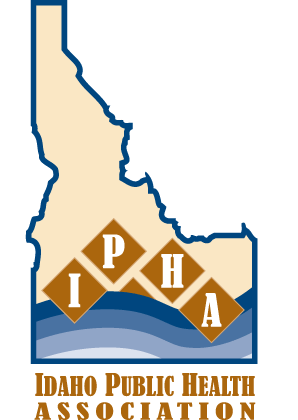 Idaho Public Health AssociationLegislative Update – Week Ending January 14, 2012Kimberly Gallagher (kimberlygallagher@u.boisestate.edu) Kimberly Gallagher, a student in the Master of Health Science Program/Public Policy Emphasis at Boise State University, is the IPHA legislative intern for 2012. She will be monitoring health related policy activities and providing weekly updates throughout the session.Our goal is to provide you with nonpartisan, objective insight that will both inform and serve as a catalyst for involvement in the policy making process.   Kimberly looks forward to your input and comments, her contact information is kimberlygallagher@u.boisestate.edu.